Szczegóły dotyczące szkoleńSzkolenie jest współfinansowane przez Unię Europejską ze środków Europejskiego Funduszu Społecznego w ramach projektu „Program Rozwojowy Uniwersytetu Warmińsko-Mazurskiego w Olsztynie”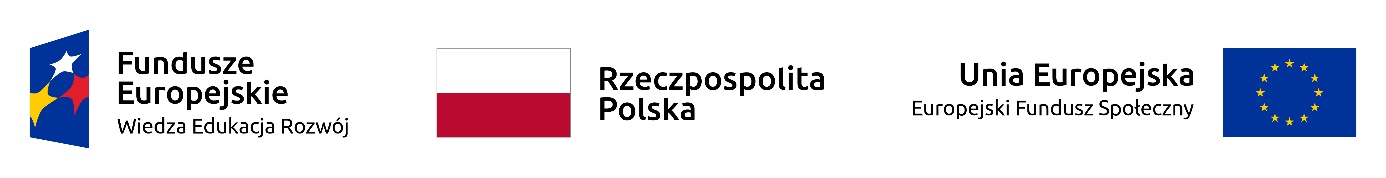 Temat szkoleniaTUTORINGOdbiorcynauczyciele akademiccy i inne osoby prowadzące zajęcia dydaktyczne ze studentami w UWMCzas trwania szkolenia64 godziny dydaktyczne (8 spotkań po 8 godzin)Liczba wolnych miejsc12 (1 grupa) – liczba wolnych miejsc 6 Prowadzący szkolenie/minimalny zakres tematycznyTrener z Collegium WratislavienseMinimalny zakres tematyczny szkolenia obejmuje następujące zagadnienia:Tutoring jako narzędzie kształtowania wiedzy, umiejętności i kompetencji w dydaktyce akademickiejIdentyfikowanie i rozwijanie talentów, rozwijanie myślenia krytycznegoTutoring naukowy: praca z esejem Oksfordzkim Narzędzia coachingowe i tutoring rozwojowy Planowanie procesu tutorskiego i wdrażanie tutoringu - przywództwo edukacyjneTrudne sytuacje tutorskie i sposoby radzenia sobie z nimiMiejsce realizacji zajęćSzkolenie w formie on-lineTermin realizacji zajęćKryteria i warunki rekrutacjiNabór na szkolenie jest prowadzony zgodnie z Regulaminem rekrutacji i uczestnictwa w szkoleniach, warsztatach i kursach doskonalących kompetencje dydaktyczne nauczycieli akademickich w Projekcie pt. „Program Rozwojowy Uniwersytetu Warmińsko-Mazurskiego w Olsztynie” (nr POWR.03.05.00-00-Z310/17).Warunki udziału w szkoleniu:zatrudnienie w UWM na podstawie umowy o pracę lub aktu mianowania w wymiarze co najmniej ½ etatu przez okres co najmniej 3 miesięcy przed dniem złożenia Formularza zgłoszeniowego,wskazanie w Formularzu zgłoszeniowym sposobu wykorzystania umiejętności dydaktycznych nabytych w czasie warsztatów w procesie kształceniu studentów.wykazanie w Formularzu zgłoszeniowym zakresu wykorzystania nabytych na szkoleniu umiejętności w dydaktyce przez co najmniej 1 semestrW przypadku, gdy liczba zgłoszeń przekroczy liczbę dostępnych miejsc szkoleniowych w danej grupie, o zakwalifikowaniu na szkolenie będzie decydować kolejność złożenia kompletnych dokumentów zgłoszeniowych w CIiTT (ul. Prawocheńskiego 9 / 24).W ramach rekrutacji nie przyjmujemy zgłoszeń telefonicznych i mailowych, a jedynie oryginały kompletnych dokumentów w wersji papierowej z podpisem przełożonego.Wymagane dokumenty rekrutacyjneFormularz zgłoszeniowy (załącznik nr 1)Oświadczenie o zgodzie na przetwarzanie danych osobowych na potrzeby rekrutacji (załącznik nr 2)Termin rekrutacji30.09-8.10.2021 r.  – oprócz przesłanek merytorycznych liczy się również kolejność zgłoszeńWyniki rekrutacjiCIiTT wyniki rekrutacji zamieści na stronie projektu zpr.uwm.edu.pl w zakładce Szkolenia dla kadry akademickiej - wybrane wydziały/Wyniki rekrutacji (https://zpr.uwm.edu.pl/strefa-pracownika-naukowo-dydaktycznego/szkolenia-dla-kadry-akademickiej-wszystkie-wydzialy/wyniki).Jednocześnie każda osoba aplikująca o udział w szkoleniu zostanie poinformowana o wyniku rekrutacji drogą mailową.Dane kontaktowe do organizatoraEwa DąbkowskaCentrum Innowacji i Transferu Technologiiul. Prawocheńskiego 9 / 24tel. 89 524 52 55